National Association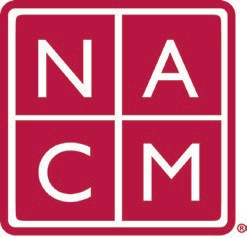 for Court Management	Strengthening Court ProfessionalsCOMMUNICATIONS COMMITTEEJanuary 12, 2023 @ 4:00 p.m. ETChair: Greg Lambard Vice Chair: Roger Rand Committee PageAttendees: Greg Lambard, Roger Rand, Andra Motyka, Jeffrey Tsunekawa, Peter Kiefer, Kent Pankey, Melinda Brooks, Phillip Knox, Dawn Palermo, Tina Mattison, Kelly Hutton, Erin Carr, Melinda Brooks, Rick Pierce, Angie VanSchoickWelcome and IntroductionsApproval of November 10, 2022 MinutesApprovedGuide DiscussionDEI Guide is underway.  The goal is to have a first draft by the end of February.Communications UpdatesWebsite	Roger RandThe Website Subcommittee is currently working on the NACMCORE.ORG website. They are working on Kelly Hutton’s plan to add Core Champion content to the site.Podcasts	Peter KeiferThe Ethics Subcommittee Podcast is out now with a discussion The December Podcast was about hiringPeter is considering a podcast on people’s concerns about DEI (i.e., “zero sum gains”).  Discussion occurred about coordinating the timing of various DEI products.PublicationsCourt Manager	Melinda Brooks/Dawn PalermoDue date is next weekReport on articles in next editionCourt Express	Janet CornellAny final content for the Court Express, Volume 25, Number 1 is due to her by close of business Friday 1/13/23.  The issue will come out on 2/10.For this issue, she still needs information on the next Podcast, any social media updates, or any NACM website updates that can be sharedDawn Palermo and Janet are going to try to use a “joint call to get involved in committees” – a blurb that will appear in both the Express and the Manager.Content for the next (subsequent) issue of the Express will be due 4/14/23 (for Volume 25, Number 2)Social Media	Cristina PrietoChristina was not present.  Greg mentioned that anyone wanting a social media post should reach out to him as they can.NACM Committee UpdatesMembership (Kent)Suggestion to have a table at the ECP reception to promote the NACM Committees. If possible, it would be great to have a one pager document created by each committee chair. Then we could have a sign-up sheet for each committee and the chair or vice chair could reach out to the interested party.Colorado signed up 100 new members.Tribal Courts discussion currently happening.  There is a Tribal Courts Round Table on 1/26 at 1PM ET.CORE CommitteeWorking on the websiteCommittee has met and is putting together materials for the annual conferenceConference DevelopmentMidyear – Chief Justice will give opening remarks and the president of COSCA will be speaking during lunch. Host Orientation email went out today.Moving forward with Tampa plansGovernanceResolutions from last year are posted.Working on updating the Bylaws and this will be reported out during the board meeting in February.Brandon Kimura is working on updating the operations manual.Jeffrey is working on the state of the profession address. He wants to include voices other than his own in the state of the profession address.DEIDEI Discussion group is having a second planning meeting on 2/17 with Tamela Aikens (MI) and Jennifer Opie (AK). The discussions are based on the current recommendation of NCSC’s Watch Read Listen program. Last month we had our first local court check-in and it was successfulFuture MeetingsFuture Meeting dates.February 9, 2023March 9, 2023April 13, 2023May 11, 2023                            June 8, 2023                            July TBD at Annual ConferenceNew BusinessNoneThank you for your time and we look forward to working with you this NACM year.Greg Lambard & Roger Rand